ПРАВИТЕЛЬСТВО РОССИЙСКОЙ ФЕДЕРАЦИИРАСПОРЯЖЕНИЕот 8 ноября 2019 г. N 2648-р1. В соответствии с пунктом 2 статьи 7 Федерального закона "О Всероссийской переписи населения" утвердить прилагаемые формы бланков переписных листов Всероссийской переписи населения 2020 года.2. Росстату осуществить мероприятия, обеспечивающие необходимую степень защиты указанных бланков.Председатель ПравительстваРоссийской ФедерацииД.МЕДВЕДЕВУтвержденараспоряжением ПравительстваРоссийской Федерацииот 8 ноября 2019 г. N 2648-рФорма ЛПереписной лист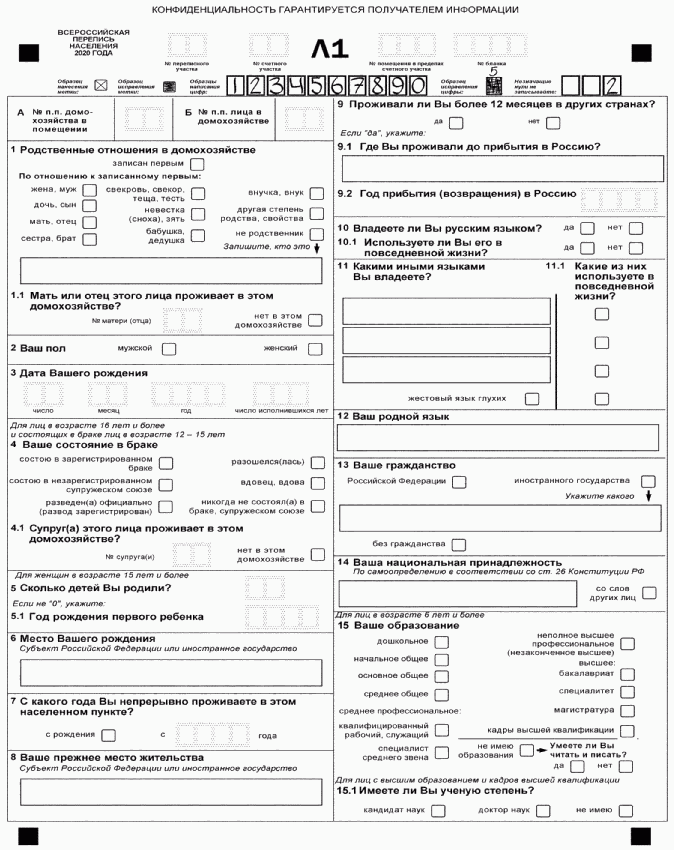 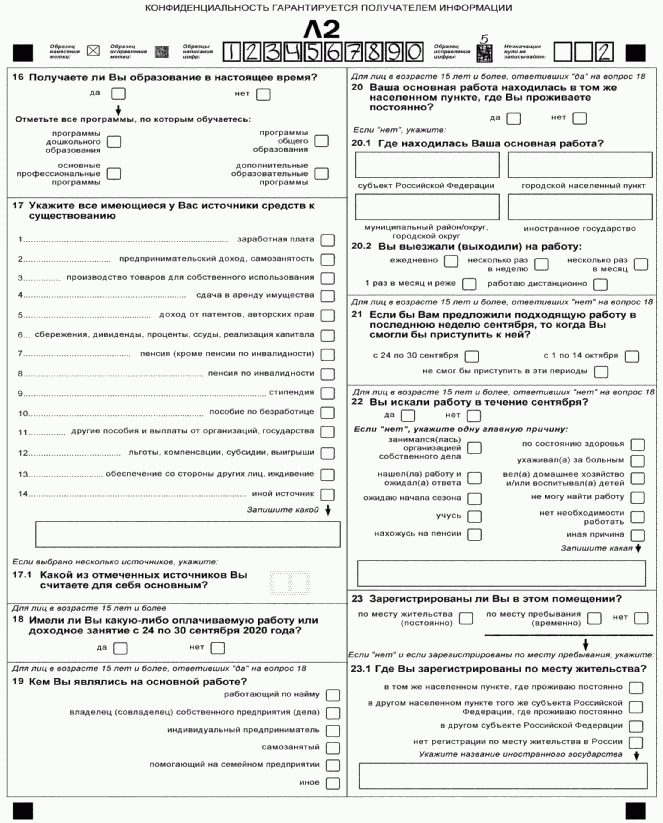 Утвержденараспоряжением ПравительстваРоссийской Федерацииот 8 ноября 2019 г. N 2648-рФорма ППереписной лист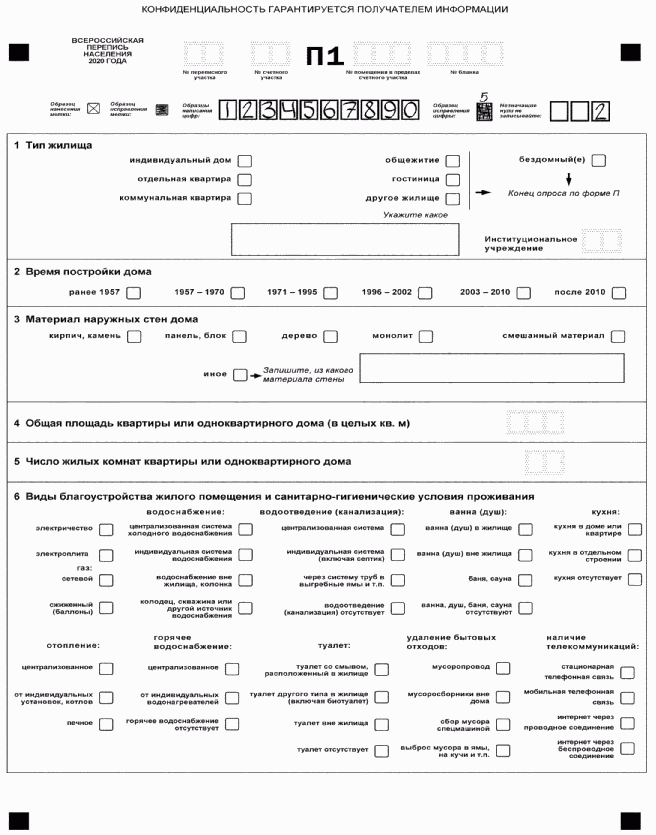 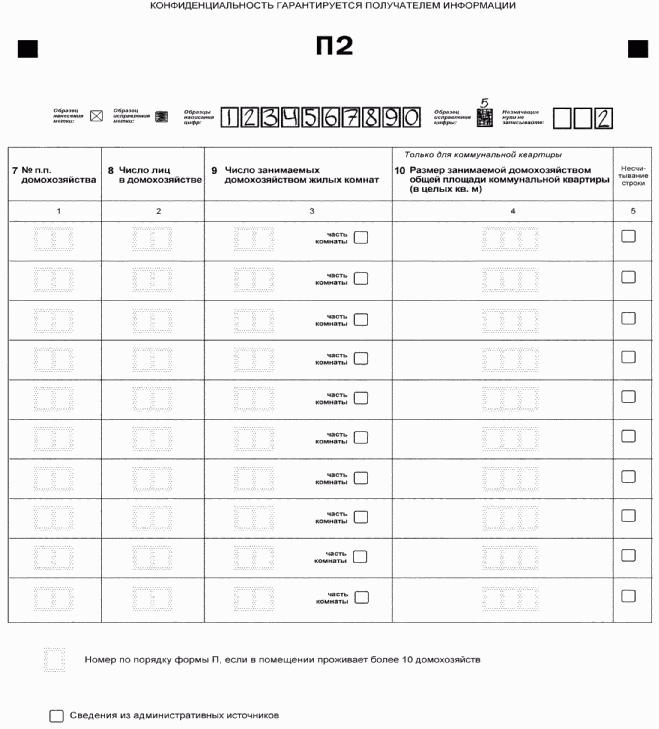 Утвержденараспоряжением ПравительстваРоссийской Федерацииот 8 ноября 2019 г. N 2648-рФорма ВПереписной лист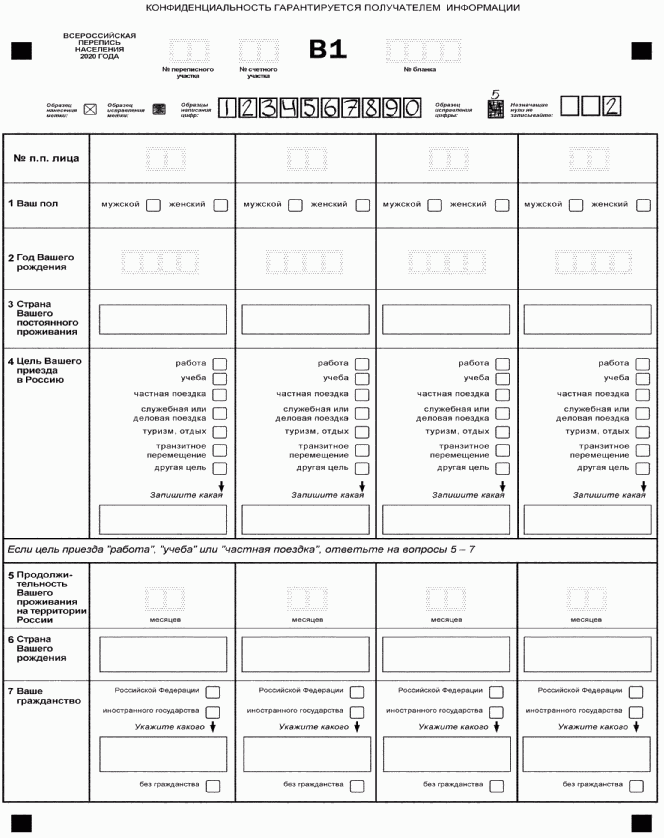 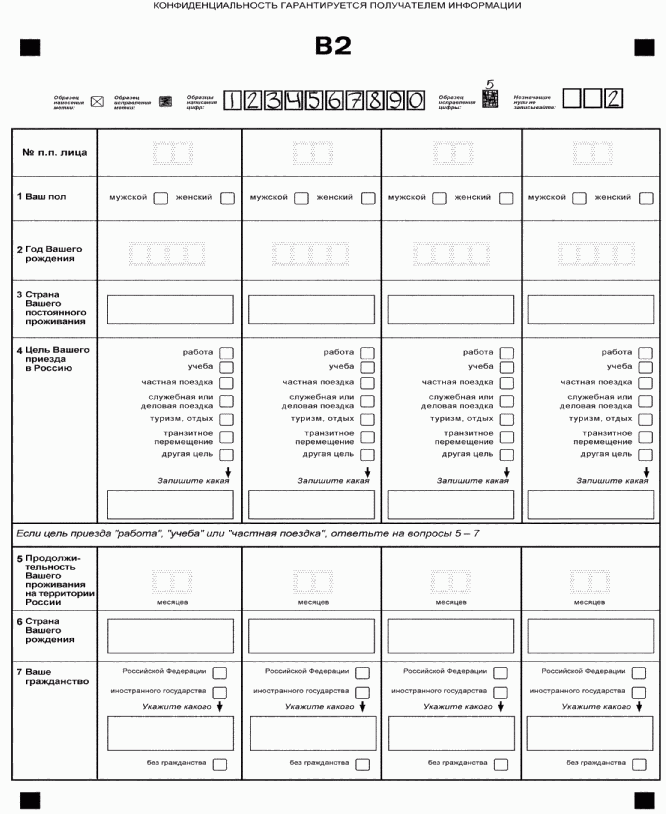 